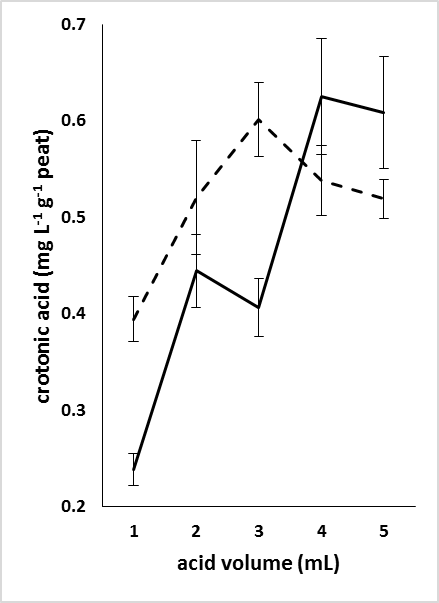 Figure 1. 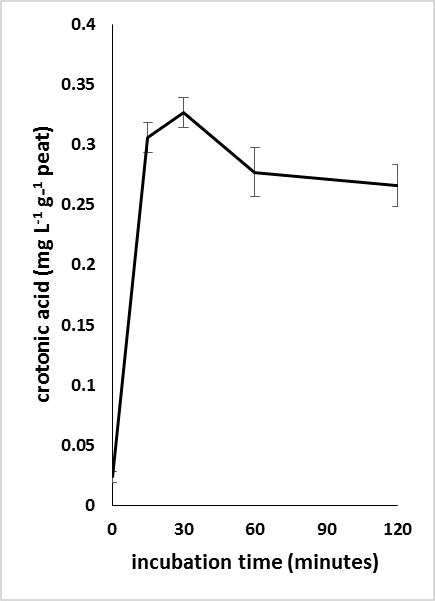 Figure 2. 